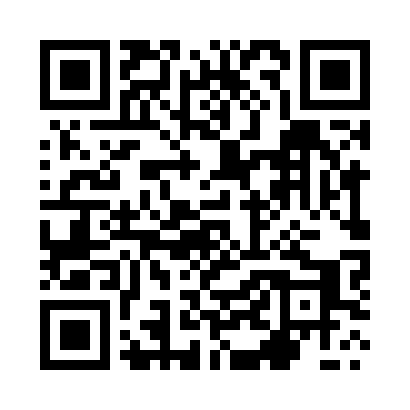 Prayer times for Tomaszowka, PolandMon 1 Apr 2024 - Tue 30 Apr 2024High Latitude Method: Angle Based RulePrayer Calculation Method: Muslim World LeagueAsar Calculation Method: HanafiPrayer times provided by https://www.salahtimes.comDateDayFajrSunriseDhuhrAsrMaghribIsha1Mon4:136:1512:455:117:159:092Tue4:106:1212:445:137:179:123Wed4:076:1012:445:147:199:144Thu4:046:0812:445:157:219:165Fri4:016:0512:435:167:229:196Sat3:586:0312:435:177:249:217Sun3:556:0112:435:197:269:238Mon3:525:5812:435:207:289:269Tue3:495:5612:425:217:299:2810Wed3:465:5412:425:227:319:3111Thu3:435:5212:425:247:339:3312Fri3:405:4912:415:257:359:3613Sat3:375:4712:415:267:369:3814Sun3:335:4512:415:277:389:4115Mon3:305:4312:415:287:409:4416Tue3:275:4012:405:297:419:4617Wed3:245:3812:405:317:439:4918Thu3:205:3612:405:327:459:5219Fri3:175:3412:405:337:479:5520Sat3:145:3212:405:347:489:5721Sun3:105:3012:395:357:5010:0022Mon3:075:2812:395:367:5210:0323Tue3:035:2512:395:377:5410:0624Wed3:005:2312:395:387:5510:0925Thu2:565:2112:395:397:5710:1226Fri2:525:1912:395:417:5910:1527Sat2:495:1712:385:428:0010:1828Sun2:455:1512:385:438:0210:2129Mon2:415:1312:385:448:0410:2530Tue2:385:1112:385:458:0510:28